Weekly attendance newsletter – Week 5 Autumn term 2 2022-2023As a school, we aim for all children to have 95% or above attendance. From September until this week, our overall school attendance is 90.7%Last week, our overall school attendance was 86.7% (counting children at or above mandatory school age = 5).  STRIVE FOR 95+%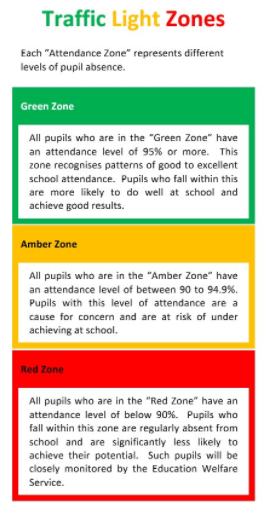 The best place for your children to be every day is in school. Last weekTwo weeks ago2-year-olds81%84.2%F193.4%82.8%F282.2%93.4%Y191.7%95.8%Y292.3%96.2%Y384.6%88.8%Y485%98.1%Y593.3%89.2%Y678.2%83.9%